Муниципальное бюджетное общеобразовательное учреждение«Кириковская средняя школа»РАБОЧАЯ ПРОГРАММАпо предмету «Музыка» для учащихся 4 класса муниципального бюджетного общеобразовательного учреждения «Кириковская средняя школа»Составил: учитель первой квалификационной категории Иванова Татьяна Борисовна2020-2021 учебный год.Пояснительная записка.    Настоящая рабочая программа составлена на основании основнойобразовательной программы начального общего образования муниципальногобюджетного общеобразовательного учреждения «Кириковская средняя школа» № 71-од от 07.03.2019,учебного плана муниципального бюджетного общеобразовательного учреждения «Кириковская средняя  школа» (1-4 класс) на 2020-2021 учебный год, учебника Музыка. 4 кл. в 2 ч.учеб. для  общеобразовательных учреждений в /В.В.Алеев, Т.Н.Кичак. – М.: «Дрофа» 2014, рекомендовано  Министерством образования и науки РФ, положения о рабочей программе педагога  муниципального бюджетного общеобразовательного учреждения «Кириковская средняя  школа» реализующего предметы, курсы и дисциплины общего образования от 30 мая 2019 года    Рабочая программа реализует следующие цели и задачи обучения:- формирование основ духовно – нравственное воспитание школьников через приобщение к музыкальной культуре как важнейшему компоненту гармонического развития личности.Задачи:-  привить интерес, любовь и уважение к музыке как предмету искусства;- научить воспринимать музыку как важную часть жизни каждого человека;- способствовать формированию эмоциональной отзывчивости, любви к окружающему миру;- воспитывать и развивать нравственно – патриотические чувства: любви к Родине, уважение к   её историям, традициям;- привить основы художественного вкуса;- воспитывать эмоционально-ценностное отношение к музыкальному искусству;- научить видеть взаимосвязи между музыкой и другими видами искусства;- обогатить знаниями о музыкальном искусстве;- научить практическим умениям и навыкам в учебно-творческой деятельности; - сформировать потребность в общении с музыкой.    Согласно программе, на изучение музыки в 4 классе отводится 34 часа (34 учебные недели). Исходя из учебного плана Кириковской средней школы на изучение курса «Музыка» отведено 1 час в неделю. Промежуточная аттестация проводится с 04.05.2021 по 21.05.2021 г. в форме инсценирования сказки.Планируемые результаты освоения предмета.    Программа обеспечивает достижение выпускниками начальной школы следующих личностных, метапредметных и предметных результатов.Личностные результаты- наличие широкой мотивационной основы учебной деятельности, включающей социальные, учебно-познавательные и внешние мотивы;- ориентация на понимание причин успеха в учебной деятельности;- наличие учебно-познавательного интереса к новому учебному материалу и способам решения новой частной задачи;- наличие основы гражданской идентичности личности в форме сознания «я» как гражданина России, чувства сопричастности и гордости за свою Родину, народ и историю, осознание ответственности человека за общее благополучие;- наличие основы ориентации в нравственном содержании и смысле поступков как собственных, так и окружающих людей;- наличие эмпатии, как понимания чувств других людей и сопереживания им;- выражение чувства прекрасного и эстетических чувств на основе знакомства с произведениями мировой и отечественной музыкальной культуры;- наличие эмоционально-ценностного отношения к искусству;- развитие этических чувств; - реализация творческого потенциала в процессе коллективного (индивидуального) музицирования;- позитивная самооценка своих музыкально – творческих способностей.Метапредметные результаты- осуществлять поиск необходимой информации для выполнения учебных заданий с использованием учебника;- строить речевые высказывания о музыке (музыкальных произведениях) в устной и письменной форме;- ориентироваться на разнообразие способов решения и художественно – творческих задач; - формулировать собственное мнение и позицию;- выделять существенную информацию из текстов разных видов;- проводить простые аналогии и сравнения между музыкальными произведениями, а также произведениями музыки, литературы и изобразительного искусства по заданным в учебнике критериям;- осуществление элементов синтеза как составление целого из частей;- осуществление простых обобщений между отдельными произведениями искусства на основе выявления сущностной;- наличие стремления находить продуктивное сотрудничество (общение, взаимодействие) со сверстниками при решении музыкально – творческих задач;- участие в музыкальной жизни класса (школы, села).Предметные результаты- наличие интереса к предмету «Музыка» (стремление к музыкально – творческому самовыражению в видах деятельности);- называть имена выдающихся отечественных и зарубежных композиторов: венских классиков, композиторов – представителей «Могучей кучки», а также И.С. Баха, Ф. Шуберта, Ф. Шопена, Э.Грига, Дж. Верди;- узнавать характерные черты вышеназванных композиторов;- воспринимать музыку различных жанров;- соотносить простые образцы народной и профессиональной музыки;- соотносить выразительные и изобразительные интонации- называть различные виды оркестра;- называть группы симфонического оркестра;- проявлять навыки вокально-хоровой деятельности.К концу обучения выпускник начальной школы научится:- демонстрировать знания о различных видах музыки, певческих голосах, музыкальных инструментах, составах оркестров;- проявлять личностно-окрашенное эмоционально-образное восприятие музыки, увлеченность музыкальными занятиями и музыкально-творческой деятельностью;- выражать понимание интонационно-образной природы музыкального искусства, взаимосвязи выразительности и изобразительности в музыке, многозначности музыкальной речи в ситуации сравнения произведений разных видов искусств;- эмоционально откликаться на музыкальное произведение и выразить свое впечатление в пении, игре или пластике;- показать определенный уровень развития образного и ассоциативного мышления и воображения, музыкальной памяти и слуха, певческого голоса;- знать имена выдающихся зарубежных и отечественных композиторов( П.Чайковский, В.Моцарт, А.Бородин, Н.Римский- Корсаков, М.Глинка);- уметь соотносить простые образы народной и профессиональной музыки.может научиться: - знание музыкальных инструментов, входящих в группы струнных смычковых и деревянных инструментов;- умение исполнять более сложные длительности и ритмические рисунки и несложные элементы двухголосия;- определять, оценивать, соотносить содержание, образную сферу и музыкальный язык народного и профессионального музыкального творчества разных стран мира;- использовать систему графических знаков для ориентации в нотном письме при пении простейших мелодии.Содержание учебного предмета.4.Тематическое планирование с указанием количества часов на освоение каждой темы.5. Список литературы, используемый при оформлении рабочей программы.1.Музыка. 4 кл.в 2 ч.: учебник/ В.В.Алеев, Т.Н.Кичак. – 7-е изд., перераб. – М.: Дрофа, 2014. СОГЛАСОВАНО:Заместитель директора по учебно-воспитательной работе 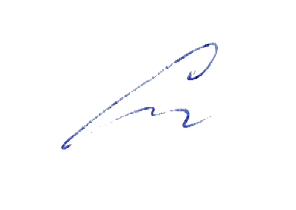 Сластихина Н.П.______«31» августа 2020 г.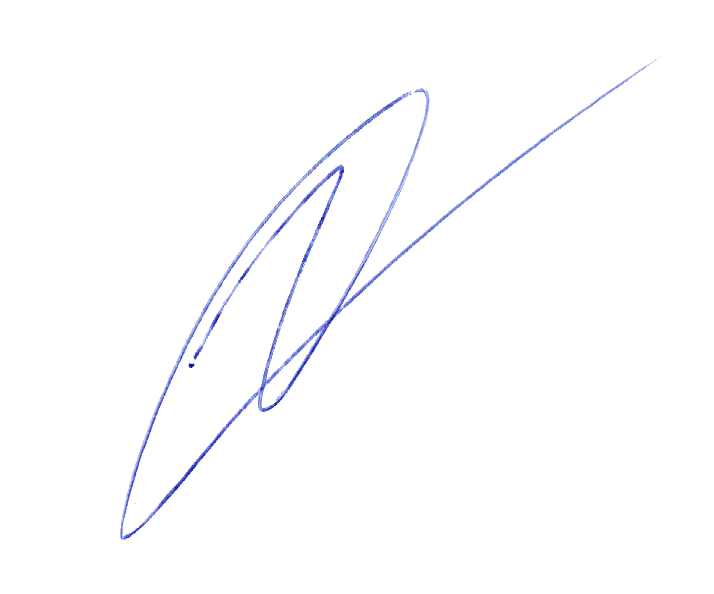 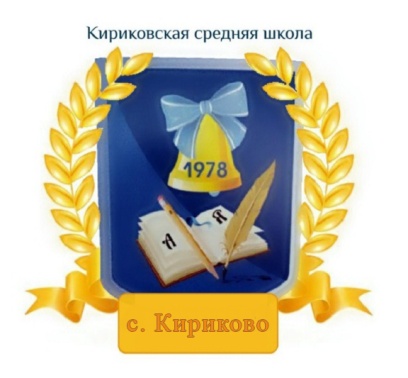 УТВЕРЖДАЮ:Директор муниципального бюджетного 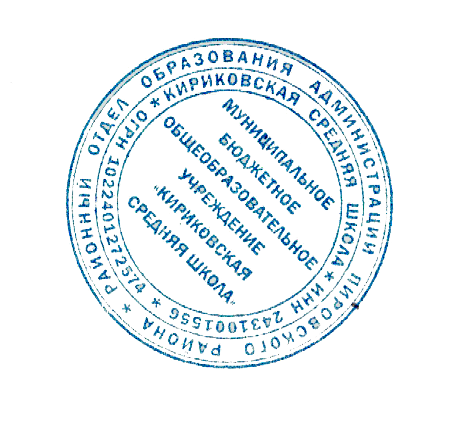 общеобразовательного учреждения «Кириковская средняя школа» Ивченко О.В. _______«31» августа 2020 г.№ п/пРаздел/ Кол-во часовСодержание раздела и подразделов1Тема года: «Музыкальное путешествие»(34 часа)«Россия— любимая наша страна...».Великое содружество русских композиторов.Тема Востока в творчестве русских композиторов.Музыка Украины. Музыка Белоруссии.Музыкант из Желязовой Воли. Блеск и мощь полонеза. Музыкальное путешествие в Италию.«Народный» композитор Италии Джузеппе Верди.Музыкальная Австрия. Венские музыкальные классики. Знаменитая Сороковая. Героические образы Л. Бетховена. Песни и танцы Ф. Шуберта.«Не ручей— море ему имя». Суровая красота Норвегии. Музыка Э. Грига. «Так полюбил я древние дороги...». Ноктюрны Ф. Шопена. «Музыка Шопена — это пушки, прикрытые цветами».Арлекин и Пьеро. В подводном царстве. Цвет и звук: «музыка витража». Вознесение к звездам. Симфонический оркестр. Поэма огня «Прометей».«Жизненные правила для музыкантов» Р. Шумана.Джазовый оркестр. Что такое мюзикл?Под небом Парижа.Петербург. Белые ночи.«Москва... как много в этом звуке...».«Россия— священная наша держава, Россия—любимая наша страна».№ п/пТемаКол-во часовДатаПримечание Тема года: «Музыкальное путешествие...»Тема года: «Музыкальное путешествие...»Тема года: «Музыкальное путешествие...»Тема года: «Музыкальное путешествие...»Тема года: «Музыкальное путешествие...»1 четверть (8 часов)1 четверть (8 часов)1 четверть (8 часов)1 четверть (8 часов)1 четверть (8 часов)1.«Россия— любимая наша страна...».103.092.Великое содружество русских композиторов.110.093.Тема Востока в творчестве русских композиторов.117.094.Музыка Украины.124.095.Музыка Белоруссии.101.106.Музыкант из Желязовой Воли.108.107.Блеск и мощь полонеза.115.108.Музыкальное путешествие в Италию.122.102 четверть (8 часов)2 четверть (8 часов)2 четверть (8 часов)2 четверть (8 часов)2 четверть (8 часов)9.«Народный» композитор Италии Джузеппе Верди.105.1110.Музыкальная Австрия. Венские музыкальные классики.112.1111.Знаменитая Сороковая.119.1112.Героические образы Л. Бетховена.126.1113.Песни и танцы Ф. Шуберта.103.1214.«Не ручей— море ему имя».110.1215.Суровая красота Норвегии. Музыка Э. Грига.117.1216.«Так полюбил я древние дороги...».124.123 четверть (10 часов)3 четверть (10 часов)3 четверть (10 часов)3 четверть (10 часов)3 четверть (10 часов)17.Ноктюрны Ф. Шопена.114.0118.«Музыка Шопена — это пушки, прикрытые цветами».121.0119.Арлекин и Пьеро.128.0120.В подводном царстве.104.0221.Цвет и звук: «музыка витража».111.0222.Вознесение к звездам.118.0223.Симфонический оркестр.125.0224.Поэма огня «Прометей».101.0325.«Жизненные правила для музыкантов» Р. Шумана.111.0326.Джазовый оркестр.118.034 четверть (8 часов)4 четверть (8 часов)4 четверть (8 часов)4 четверть (8 часов)4 четверть (8 часов)27.Что такое мюзикл?101.0428.Под небом Парижа.108.0429.Петербург. Белые ночи.115.0430.«Москва... как много в этом звуке...».122.0431.«Москва... как много в этом звуке...».129.0432.«Россия— священная наша держава, Россия—любимая наша страна».106.0533.Промежуточная аттестация. Инсценирование сказки.111.0534.«Россия— священная наша держава, Россия—любимая наша страна».113.05